                 COMPULSORY EQUIPMENT LIST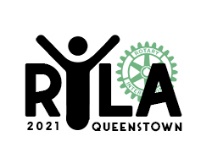 Please ensure all items are clearly NAMED. The RYLA 2021 Committee or Lakeland Park Camp accept no responsibility for any loss or damage that may occur while you are on the course.General use throughout the week:Pillow and sleeping bag Single fitted sheet 2 TowelsPersonal toiletries A small personal first aid kit with pain relief and plasters  Any personal medication can be put in a separate plastic bag (the Camp Nurse can look after these for you or help refrigerate if required)Swimming togs and beach towelCasual comfortable clothing for 6 days Sports clothing for daily exercise (may get wet or dirty)Casual footwear for day to day, walking and sporting useFormal / semi-formal wear for one social evening (Award Gala Dinner Event)Sunhat and Sunscreen Camera if you wishMusical Instruments if you wishPhoto ID Laptop and mobile phone optional  Please also Bring: Non-perishable food item/s (can or packet) for a charity grocery hamper 😊DO NOT BRING: Anything Valuable  Alcohol or Drugs  Extra Outdoor Equipment:  Waterproof Jacket (over pants optional)  Polar Fleece over layer  1 thermal layer Beanie and woolen socks (optional)  Drink Bottle  Head torch (preferable) or standard torchDistrict 9980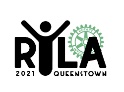 